« Sur la route des Elfes - Parcours inédit»Dimanche 20 août 2023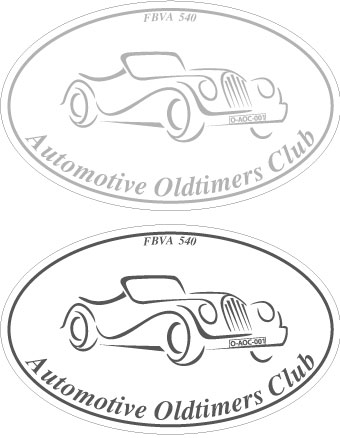 PROGRAMMERendez-vous à la résidence « Les Amandiers » (rue du val d’or, 8 à MAFFE) à 9h30Parking réservé à l’arrière du bâtiment.Petit-déjeuner :1 croissant et 1 pain au chocolat par personneCafé et jus d’orange à volonté.Départ de la première boucle à partir 10h15Parcours d’environ 50 kilomètres en flèché mètréVisite du château d’Anthisnes (vers 10h45) suivie d’une pause apéroRepas à la « guinguette des Elfes » à Raborive vers 12h30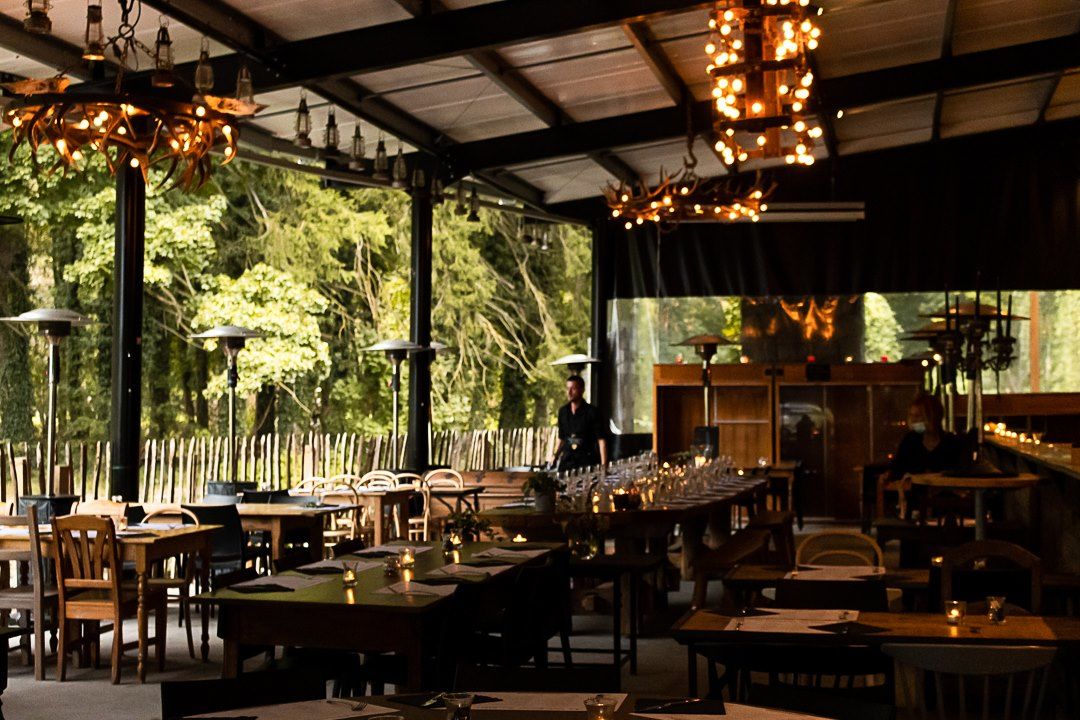 Apéritif : 3 galopins de bière elfiqueRepas : Au choix :- Boulets à l’Elfique, frites maison, compotée de pommes- Américain Black Angus préparé par vos soins- Truite simplement meunière, légumes verts, mousseline aux herbes.Une boisson (bière, verre de vin ou soft) par personneDessert : Café gourmandDépart de la deuxième boucle d’environ 60 kilomètres vers 14h30Dernier verre à l’Hôtel Restaurant Taverne « Les Mignées » (rue de Marche, 110 à Barvaux) à partir de 16h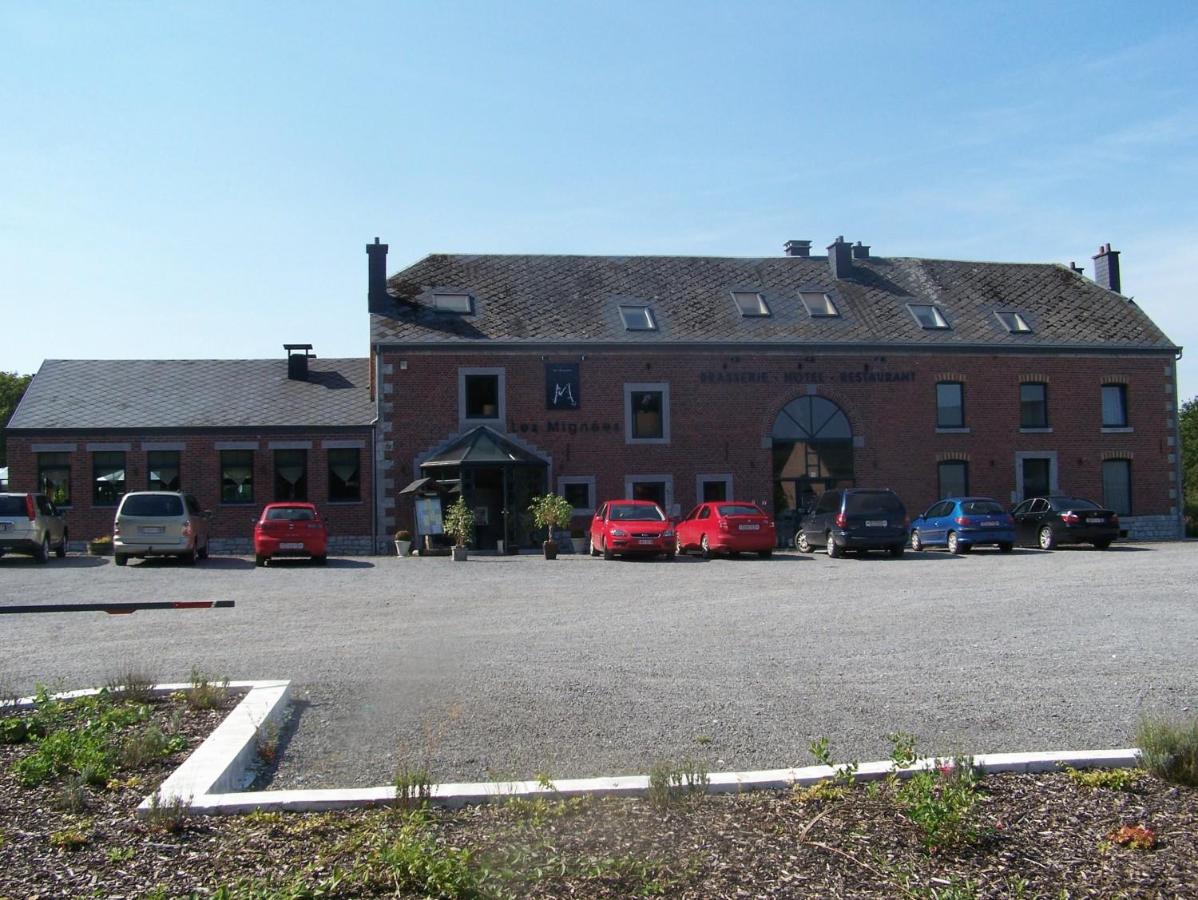 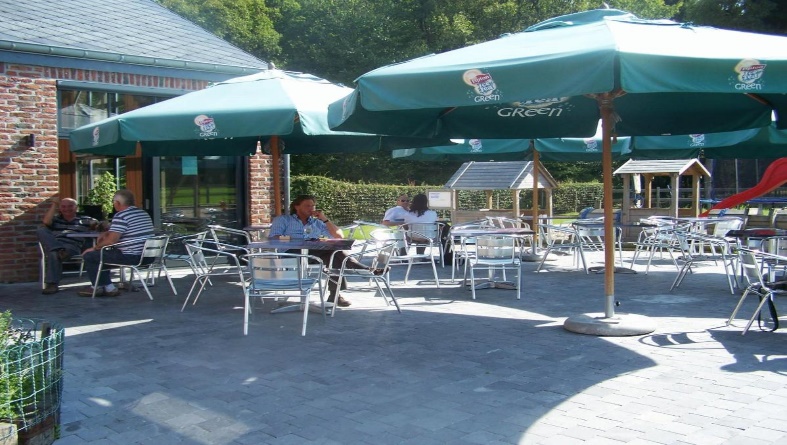 Le prix est fixé à 50 euros par personne.Le paiement au compte BE93 7320 3925 7567 de l’AOC fera office de réservation. Il devra être effectué avant le 8 août 2023.Il faut aussi impérativement remplir le document en annexe ainsi que l’agenda de notre site internetSi l’un d’entre vous devait rencontrer des difficultés pour ce faire, il peut bien entendu prendre contact avec notre dévoué secrétaire.BON DE RESERVATION POUR LA BALADE AOC du 20 août 2023Réservation de la journée :Pilote							Copilote		Accompagnants Nom ………………						……………………….	……………….Prénom ……………………					………………………		……………….Numéro de membre AOC ----Nombre de repas :Choix du Menu : -----X Boulets-----X Américain-----X Truite------------.X 50  Euros -----X Menu enfant de moins de 12 ans (menu adapté)-------------X 25 EurosJe verse            Euros au compte de l’AOCLes premiers inscrits auront priorité. Ce document doit être renvoyé par mail au secrétaire (secretaire@automotive-oldtimers-club.be) avec copie au président (president@automotive-oldtimers-club.be).